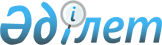 Аудандық мәслихаттың 2011 жылғы 23 желтоқсандағы № 49 "2012-2014 жылдарға арналған аудандық бюджет туралы" шешіміне өзгерістер мен толықтырулар енгізу туралы
					
			Күшін жойған
			
			
		
					Ақтөбе облысы Алға аудандық мәслихатының 2012 жылғы 5 қарашадағы № 50 шешімі. Ақтөбе облысының Әділет департаментінде 2012 жылғы 13 қарашада № 3434 тіркелді. Күші жойылды - Ақтөбе облысы Алға аудандық мәслихатының 2012 жылғы 21 желтоқсандағы № 64 шешімімен      Ескерту. Күші жойылды - Ақтөбе облысы Алға аудандық мәслихатының 2012.12.21 № 64 Шешімімен.

      Қазақстан Республикасының 2001 жылдың 23 қаңтарындағы № 148 «Қазақстан Республикасындағы жергілікті мемлекеттік басқару және өзін-өзі басқару туралы» Заңының 6 бабына және Қазақстан Республикасының 2008 жылғы 4 желтоқсандағы № 95 Бюджеттік Кодексінің 9 бабының 2 тармағына, 106 бабының 2 тармағының 4 тармақшасына және 4 тармағына сәйкес Алға аудандық мәслихат ШЕШІМ ЕТТІ:



      1. Алға аудандық мәслихаттың 2011 жылғы 23 желтоқсандағы «2012-2014 жылдарға арналған аудандық бюджет туралы» (Нормативтік құқықтық кесімдерді мемлекеттік тіркеу тізілімінде № 3-3-135 тіркелген, аудандық «Жұлдыз-Звезда» газетінің 2012 жылғы 20 қаңтарда № 5-6 және 7 ақпандағы № 9 сандарында жарияланған) № 49 шешіміне мынадай өзгерістер мен толықтырулар енгізілсін:



      1) 1 тармақта:



      1) тармақшасында:

      кірістер

      «3 884 776» сандары «3 880 909,9» сандарымен ауыстырылсын;

      оның ішінде:

      салық түсімдері бойынша

      «964 966» сандары «962 431» сандарымен ауыстырылсын;

      салықтық емес түсімдер бойынша

      «29 369» сандары «30 855» сандарымен ауыстырылсын;

      трансферттер түсімдері бойынша

      «2 885 741» сандары «2 881 872,8» сандарымен ауыстырылсын;



      2) тармақшасында:

      шығындар

      «3 917 200,7» сандары «3 906 334,6» сандарымен ауыстырылсын;



      3) тармақшасында:

      таза бюджеттік кредит беру

      «27 599» сандары «17 891» сандарымен ауыстырылсын;

      оның ішінде:

      бюджеттік кредиттер

      «29 124» сандары «19 416 » сандарымен ауыстырылсын;



      4) тармақшасында:

      қаржы активтерімен жасалатын операциялар бойынша сальдо «7 000» сандарымен толықтырылсын;

      оның ішінде:

      қаржы активтерін сатып алу «7 000» сандарымен толықтырылсын;



      5) тармақшасында:

      бюджет тапшылығы

      «-60 023,7» сандары «-50 315,7» сандарымен ауыстырылсын;



      6) тармақшасында:

      бюджет тапшылығын қаржыландыру

      «60 023,7» сандары «50 315,7» сандарымен ауыстырылсын;



      2) 6 тармақта:

      3 азат жолдың бөлігінде:

      «33 323» сандары «25 023» сандарымен ауыстырылсын;

      6 азат жолдың бөлігінде:

      «10 126» сандары «10418» сандарымен ауыстырылсын;



      3) 9 тармақта:

      1 азат жолдың бөлігінде:

      «88 476» сандары «88 437» сандарымен ауыстырылсын;

      2 азат жолдың бөлігінде:

      «332 048» сандары «326 296» сандарымен ауыстырылсын;



      4) 10 тармақта:

      2 азат жолдың бөлігінде:

      «150 145» сандары «146 124,8» сандарымен ауыстырылсын.



      2. Көрсетілген шешімдегі 1, 5 қосымшалар осы шешімдегі 1, 2 қосымшаларға сәйкес жаңа редакцияда жазылсын.



      3. Осы шешім 2012 жылғы 1 қаңтардан бастап қолданысқа енгізіледі.      Аудандық мәслихат                   Аудандық мәслихат

    сессиясының төрағасы                      хатшысы       А. Нұрғалиев                        А. Кайрушев

Аудандық мәслихаттың

2012 жылғы 5 қарашадағы № 50 шешіміне

1 ҚОСЫМШААудандық мәслихаттың

2011 жылғы 23 желтоқсандағы № 49 шешіміне

1 ҚОСЫМША 2012 жылға арналған аудандық бюджет

Алға аудандық мәслихатының

2012 жылғы 5 қарашадағы

№ 50 шешіміне 2 ҚосымшаАудандық мәслихатының

2011 жылғы 23 желтоқсандағы

№ 49 шешіміне 5 ҚОСЫМША 2012 жылға арналған аудандық бюджетке ауылдық (селолық)

округ әкімі аппараттарының бюджеттік бағдарламаларыкестенің жалғасы
					© 2012. Қазақстан Республикасы Әділет министрлігінің «Қазақстан Республикасының Заңнама және құқықтық ақпарат институты» ШЖҚ РМК
				СанатыСанатыСанатыСанатыСомасы

(мың теңге)СыныбыСыныбыСыныбыСомасы

(мың теңге)Ішкі сыныбыІшкі сыныбыСомасы

(мың теңге)АТАУЫСомасы

(мың теңге)12345І. Кірістер3880909,91Салықтық түсімдер 9624311Табыс салығы1795372Жеке табыс салығы1795373Әлеуметтік салық1657761Әлеуметтік салық1657764Меншікке салынатын салықтар1232021Мүлікке салынатын салықтар838303Жер салығы38304Көлік құралдарына салынатын салық312085Бірыңғай жер салығы43345Тауарларға, жұмыстарға және қызметтерге салынатын ішкі салықтар4901172Акциздер 4761623Табиғи және басқа ресурстарды пайдаланғаны үшін түсетін түсімдер86674Кәсіпкерлік және кәсіби қызметті жүргізгені үшін алынатын алымдар50885Ойын бизнесіне салық2008Заңдық мәнді іс - әрекеттерді жасағаны және (немесе) оған уәкілеттігі бар мемлекеттік органдар немесе лауазымды адамдар құжаттар бергені үшін алынатын міндетті төлемдер37991Мемлекеттік баж37992Салықтық емес түсімдер308551Мемлекеттік меншіктен түсетін кірістер941,15Мемлекет меншігіндегі мүлікті жалға беруден түсетін кірістер9397Мемлекеттік бюджеттен берілген кредиттер бойынша сыйақылар 2,13Мемлекеттік бюджеттен қаржыландырылатын мемлекеттік мекемелер ұйымдастыратын мемлекеттік сатып алуды өткізуден түсетін ақша түсімдері201Мемлекеттік бюджеттен қаржыландырылатын мемлекеттік мекемелер ұйымдастыратын мемлекеттік сатып алуды өткізуден түсетін ақша түсімдері204Мемлекеттік бюджеттен қаржыландырылатын, сондай-ақ Қазақстан Республикасы Ұлттық Банкінің бюджетінен (шығыстар сметасынан) ұсталатын және қаржыландырылатын мемлекеттік мекемелер салатын айыппұлдар, өсімпұлдар, санкциялар, өндіріп алулар2601Мұнай секторы кәсіпорындарынан түсетін түсімдерді қоспағанда, мемлекеттік бюджеттен қаржыландырылатын, сондай-ақ Қазақстан Республикасы Ұлттық Банкінің бюджетінен (шығыстар сметасынан) ұсталатын және қаржыландырылатын мемлекеттік мекемелер салатын айыппұлдар, өсімпұлдар, санкциялар, өндіріп алулар2606Басқа да салықтық емес түсімдер29633,91Басқа да салықтық емес түсімдер29633,93Негізгі капиталды сатудан түсетін түсімдер5751,13Жерді және материальдық емес активтерді сату5751,11Жерді сату5751,14Трансферттердің түсімдері2881872,82Мемлекеттік басқарудың жоғары тұрған органдарынан түсетін трансферттер2881872,82Облыстық бюджеттен түсетін трансферттер2881872,8Функ. ТопФунк. ТопФунк. ТопФунк. ТопФунк. ТопСомасы

(мың теңге)Кіші функцияКіші функцияКіші функцияКіші функцияСомасы

(мың теңге)ӘкімшіӘкімшіӘкімшіСомасы

(мың теңге)БағдарламаБағдарламаСомасы

(мың теңге)АТАУЫСомасы

(мың теңге)123456ІІ. Шығындар3906334,61Жалпы сипаттағы мемлекеттік қызметтер 2253591Мемлекеттік басқарудың жалпы функцияларын орындайтын өкілдік, атқарушы және басқа органдар187360112Аудан (облыстық маңызы бар қала) мәслихатының аппараты123461Аудан (облыстық маңызы бар қала) мәслихатының қызметін қамтамасыз ету жөніндегі қызметтер121463Мемлекеттік органның күрделі шығыстары200122Аудан (облыстық маңызы бар қала) әкімінің аппараты558921Аудан (облыстық маңызы бар қала) әкімінің қызметін қамтамасыз ету жөніндегі қызметтер522043Мемлекеттік органның күрделі шығыстары3688123Қаладағы аудан, аудандық маңызы бар қала, кент, ауыл (село), ауылдық (селолық) округ әкімінің аппараты 1191221Қаладағы аудан, аудандық маңызы бар қаланың, кент, ауыл (село), ауылдық (селолық) округ әкімінің қызметін қамтамасыз ету жөніндегі қызметтер11772022Мемлекеттік органның күрделі шығыстары14022Қаржылық қызмет23118452Ауданның (облыстық маңызы бар қаланың) қаржы бөлімі231181Ауданның (облыстық маңызы бар қаланың) бюджетін орындау және ауданның (облыстық маңызы бар қала) коммуналдық меншігін басқару саласындағы мемлекеттік саясатты іске асыру жөніндегі қызметтер 15344,53Салық салу мақсатында мүлікті бағалауды жүргізу7514Біржолғы талондарды беру жөніндегі жұмысты ұйымдастыру және біржолғы талондарды сатудан түскен сомаларды толық алынуын қамтамасыз ету120311Коммуналдық меншікке түскен мүлікті есепке алу, сақтау, бағалау және сату545118Мемлекеттік органның күрделі шығыстары368,55Жоспарлау және статистикалық қызмет14881476Ауданның (облыстық маңызы бар қаланың) экономика, бюджеттік жоспарлау және кәсіпкерлік бөлімі148811Аудан (облыстық маңызы бар қала) басқармасының экономикалық саясатты, мемлекеттік жоспарлау, бюджеттің атқарылуы, коммуналдық меншікті басқару, кәсіпкерлікті және өнеркәсіпті дамыту жүйесін қалыптастыру және дамыту саласында мемлекеттік саясатты іске асыру жөніндегі қызметтер148812Қорғаныс 36761Әскери мұқтаждықтар1676122Аудан (облыстық маңызы бар қала) әкімінің аппараты16765Жалпыға бірдей әскери міндетті атқару шеңберіндегі іс-шаралар 16762Төтенше жағдайлар жөніндегі жұмыстарды ұйымдастыру2000122Аудан (облыстық маңызы бар қала) әкімінің аппараты20006Аудан (облыстық маңызы бар қала) ауқымындағы төтенше жағдайлардың алдын алу және жою20004Білім беру2062581,11Мектепке дейінгі тәрбиелеу және оқыту156878,8471Ауданның (облыстық маңызы бар қаланың) білім, дене шынықтыру және спорт бөлімі156878,83Мектепке дейінгі тәрбиелеу мен оқытуды қамтамасыз ету156196,825Республикалық бюджеттен берілетін нысаналы трансферттер есебінен жалпы үлгідегі, арнайы (түзету), дарынды балалар үшін мамандандырылған, жетім балалар мен ата-аналарының қамқорынсыз қалған балалар үшін балабақшалар, шағын орталықтар, мектеп интернаттары, кәмелеттік жасқа толмағандарды бейімдеу орталықтары тәрбиешілеріне біліктілік санаты үшін қосымша ақының мөлшерін ұлғайту6822Бастауыш, негізгі орта және жалпы орта білім беру1772941,1471Ауданның (облыстық маңызы бар қаланың) білім, дене шынықтыру және спорт бөлімі1772941,14Жалпы білім беру1665025,75Балалар мен жеткіншектерге қосымша білім беру83797,463Республикалық бюджеттен берілетін нысаналы трансферттер есебінен "Назарбаев Зияткерлік мектептері" ДБҰ-ның оқу бағдарламалары бойынша біліктілікті арттырудан өткен мұғалімдерге еңбекақыны арттыру188664Республикалық бюджеттен берілетін трансферттер есебінен бастауыш, негізгі орта, жалпы орта білім мекемелерінің: мектептер, мектеп интернаттары (жалпы үлгідегі арнайы (түзету) дарынды балалар үшін мамандандырылған, жетім балалармен ата-аналарының қамқорынсыз қалған балалар үшін), мұғалімдеріне біліктілік санаты үшін қосымша ақының мөлшерін ұлғайту222329Білім беру саласындағы өзге де қызметтер132761,2466Ауданның (облыстық маңызы бар қаланың) сәулет, қала құрылысы және құрылыс бөлімі11105037Білім беру объектілерін салу және реконструкциялау111050471Ауданның (облыстық маңызы бар қаланың) білім, дене шынықтыру және спорт бөлімі21711,29Ауданның (облыстық маңызы бар қаланың) мемлекеттік білім беру мекемелері үшін оқулықтар мен оқу-әдістемелік кешендерді сатып алу және жеткізу8093,210Аудандық (қалалық) ауқымдағы мектеп олимпиадаларын және мектептен тыс іс-шараларды өткізу75020Республикалық бюджеттен берілетін трансферттер есебінен жетім баланы (жетім балаларды) және ата-аналарының қамқорынсыз қалған баланы (балаларды) күтіп-ұстауға (асыраушыларына) ай сайынғы ақшалай қаражат төлемдері1041823Республикалық бюджеттен берілетін трансферттер есебінен үйде оқытылатын мүгедек балаларды жабдықпен, бағдарламалық қамтыммен қамтамасыз ету24506Әлеуметтік көмек және әлеуметтік қамтамасыз ету 226601,12Әлеуметтік көмек 210558,1123Қаладағы аудан, аудандық маңызы бар қала, кент, ауыл (село), ауылдық (селолық) округ әкімінің аппараты11839,53Мұқтаж азаматтарға үйінде әлеуметтік көмек көрсету 11839,5451Ауданның (облыстық маңызы бар қаланың) жұмыспен қамту және әлеуметтік бағдарламалар бөлімі 198718,62Еңбекпен қамту бағдарламасы 63051,64Ауылдық жерлерде тұратын денсаулық сақтау, білім беру, әлеуметтік қамтамасыз ету, мәдениет және спорт мамандарына отын сатып алуға Қазақстан Республикасының заңнамасына сәйкес әлеуметтік көмек көрсету80575Мемлекеттік атаулы әлеуметтік көмек 11446Тұрғын үй көмегі 202007Жергілікті өкілетті органдардың шешімі бойынша мұқтаж азаматтардың жекелеген топтарына әлеуметтік көмек592841618 жасқа дейінгі балаларға мемлекеттік жәрдемақылар3448817Мүгедектерді оңалту жеке бағдарламасына сәйкес, мұқтаж мүгедектерді міндетті гигиеналық құралдармен және ымдау тілі мамандарының қызмет көрсетуін, жеке көмекшілермен қамтамасыз ету571123Жұмыспен қамту орталықтарының қызметін қамтамасыз ету67839Әлеуметтік көмек және әлеуметтік қамтамасыз ету салаларындағы өзге де қызметтер16043451Ауданның (облыстық маңызы бар қаланың) жұмыспен қамту және әлеуметтік бағдарламалар бөлімі 160431Жергілікті деңгейде жұмыспен қамтуды қамтамасыз ету және халық үшін әлеуметтік бағдарламаларды іске асыру саласындағы мемлекеттік саясатты іске асыру жөніндегі қызметтер1552111Жәрдемақыларды және басқа да әлеуметтік төлемдерді есептеу, төлеу мен жеткізу бойынша қызметтерге ақы төлеу5227Тұрғын үй-коммуналдық шаруашылық 1026778,51Тұрғын үй шаруашылығы 443106458Ауданның (облыстық маңызы бар қаланың) тұрғын үй-коммуналдық шаруашылығы, жолаушылар көлігі және автомобиль жолдары бөлімі49813Мемлекеттік тұрғын үй қорының сақталуын ұйымдастыру4981466Ауданның (облыстық маңызы бар қаланың) сәулет, қала құрылысы және құрылыс бөлімі4248703Мемлекеттік коммуналдық тұрғын үй қорының тұрғын үйін жобалау, салу және (немесе) сатып алу3278014Инженерлік коммуникациялық инфрақұрылымды жобалау, дамыту, жайластыру және (немесе) сатып алу9306974Жұмыспен қамту 2020 бағдарламасының екінші бағыты шеңберінде жетіспейтін инженерлік - коммуникациялық инфрақұрылымдарды дамытуға мен жайластыруға4000471Ауданның (облыстық маңызы бар қаланың) білім, дене шынықтыру және спорт бөлімі1325526Жұмыспен қамту 2020 бағдарламасы бойынша ауылдық елді мекендерді дамыту шеңберінде объектілерді жөндеу132552Коммуналдық шаруашылық563214,5458Ауданның (облыстық маңызы бар қаланың) тұрғын үй-коммуналдық шаруашылығы, жолаушылар көлігі және автомобиль жолдары бөлімі177346,112Сумен жабдықтау және су бұру жүйесінің жұмыс істеуі3550026Ауданның (облыстық маңызы бар қаланың) коммуналдық меншігіндегі жылу жүйелерін қолдануды ұйымдастыру20861,127Ауданның (облыстық маңызы бар қаланың) коммуналдық меншігіндегі газ жүйелерін қолдануды ұйымдастыру370828Коммуналдық шаруашылықты дамыту11234833Инженерлік коммуникациялық инфрақұрылымды жобалау, дамыту, жайластыру және (немесе) сатып алу4929466Ауданның (облыстық маңызы бар қаланың) сәулет, қала құрылысы және құрылыс бөлімі385868,45Коммуналдық шаруашылығын дамыту800,06Сумен жабдықтау және су бұру жүйесін дамыту385068,43Елді мекендерді абаттандыру 20458123Қаладағы аудан, аудандық маңызы бар қала, кент, ауыл (село), ауылдық (селолық) округ әкімінің аппараты164588Елді мекендердің көшелерін жарықтандыру75669Елді мекендердің санитариясын қамтамасыз ету 240011Елді мекендерді абаттандыру және көгалдандыру6492466Ауданның (облыстық маңызы бар қаланың) сәулет, қала құрылысы және құрылыс бөлімі40007Қаланы және елді мекендерді абаттандыруды дамыту40008Мәдениет, спорт, туризм және ақпараттық кеңістік820211Мәдениет саласындағы қызмет35811455Ауданның (облыстық маңызы бар қаланың) мәдениет және тілдерді дамыту бөлімі 358113Мәдени- демалыс жұмысын қолдау 358112Спорт2000471Ауданның (облыстық маңызы бар қаланың) білім, дене шынықтыру және спорт бөлімі200014Аудандық (облыстық маңызы бар қалалық) деңгейде спорттық жарыстар өткізу110015Әртүрлі спорт түрлері бойынша ауданның (облыстық маңызы бар қаланың) құрама командаларының мүшелерін дайындау және олардың облыстық спорт жарыстарына қатысуы9003Акпараттық кеңістік31800455Ауданның (облыстық маңызы бар қаланың) мәдениет және тілдерді дамыту бөлімі 267766Аудандық (қалалық) кітапханалардың жұмыс істеуі25119,57Мемлекеттік тілді және Қазақстан халықтарының басқа тілдерін дамыту69632Ведомстволық бағыныстағы мемлекеттік мекемелерінің және ұйымдарының күрделі шығыстары960,5456Ауданның (облыстық маңызы бар қаланың) ішкі саясат бөлімі 50242Газеттер мен журналдар арқылы мемлекеттік ақпараттық саясат жүргізу жөніндегі қызметтер40245Телерадио хабарларын тарату арқылы мемлекеттік ақпараттық саясатты жүргізу жөніндегі қызметтер10009Мәдениет, спорт, туризм және ақпараттық кеңістікті ұйымдастыру жөніндегі өзге де қызметтер 12410455Ауданның (облыстық маңызы бар қаланың) мәдениет және тілдерді дамыту бөлімі 55061Жергілікті деңгейде тілдерді және мәдениетті дамыту саласындағы мемлекеттік саясатты іске асыру жөніндегі қызметтер538610Мемлекеттік органның күрделі шығыстары120456Ауданның (облыстық маңызы бар қаланың) ішкі саясат бөлімі 69041Жергілікті деңгейде ақпарат, мемлекеттілікті нығайту және азаматтардың әлеуметтік сенімділігін қалыптастыру саласында мемлекеттік саясатты іске асыру жөніндегі қызметтер57543Жастар саясаты саласында іс-шараларды іске асыру10006Мемлекеттік органның күрделі шығыстары15010Ауыл, су, орман, балық шаруашылығы, ерекше қорғалатын табиғи аумақтар, қоршаған ортаны және жануарлар дүниесін қорғау, жер қатынастары529701Ауыл шаруашылығы18946466Ауданның (облыстық маңызы бар қаланың) сәулет, қала құрылысы және құрылыс бөлімі210010Ауыл шаруашылығы объектілерін дамыту2100474Ауданның (облыстық маңызы бар қаланың) ауыл шаруашылығы және ветеринария бөлімі 112261Жергілікті деңгейде ауыл шаруашылығы және ветеринария саласындағы мемлекеттік саясатты іске асыру жөніндегі қызметтер11226476Ауданның (облыстық маңызы бар қаланың) экономика, бюджеттік жоспарлау және кәсіпкерлік бөлімі562099Мамандардың әлеуметтік көмек көрсетуі жөніндегі шараларды іске асыру56206Жер қатынастары8315463Ауданның (облыстық маңызы бар қаланың) жер қатынастары бөлімі83151Аудан (облыстық маңызы бар қала) аумағында жер қатынастарын реттеу саласындағы мемлекеттік саясатты іске асыру жөніндегі қызметтер83159Ауыл, су, орман, балық шаруашылығы, қоршаған ортаны қорғау және жер қатынастары саласындағы өзгеде қызметтер25709474Ауданның (облыстық маңызы бар қаланың) ауыл шаруашылығы және ветеринария бөлімі 2570913Эпизоотияға қарсы іс-шаралар жүргізу2570911Өнеркәсіп, сәулет, қала құрылысы және құрылыс қызметі136842Сәулет, қала құрылысы және құрылыс қызметі13684466Ауданның (облыстық маңызы бар қаланың) сәулет, қала құрылысы және құрылыс бөлімі136841Құрылыс, облыс қалаларының, аудандарының және елді мекендерінің сәулеттік бейнесін жақсарту саласындағы мемлекеттік саясатты іске асыру және ауданның (облыстық маңызы бар қаланың) аумағында ұтымды және тиімді қала құрылысын игеруді қамтамасыз ету жөніндегі қызметтер851413Аудан аумағында қала құрылысын дамытудың кешенді схемаларын,аудандық (облыстық) маңызы бар қалалардың,кенттердің және өзгеде ауылдық елді мекендердің бас жоспарларын әзірлеу500015Мемлекеттік органның күрделі шығыстары17012Көлік және коммуникация216781Автомобиль көлігі21678123Қаладағы аудан, аудандық маңызы бар қала, кент, ауыл (село), аудандық (селолық) округ әкімінің аппараты 2167813Аудандық маңызы бар қалаларда, кенттерде, ауылдарда (селоларда), ауылдық (селолық) округтерде автомобиль жолдарының жұмыс істеуін қамтамасыз ету2167813Өзгелер180743,63Кәсіпкерлік қызметті қолдау және бәсекелестікті қорғау350476Ауданның (облыстық маңызы бар қаланың) экономика, бюджеттік жоспарлау және кәсіпкерлік бөлімі3505Кәсіпкерлік қызметті қолдау 3509Өзгелер180393,6123Қаладағы аудан, аудандық маңызы бар қала, кент, ауыл (село), аудандық (селолық) округ әкімінің аппараты 326440Республикалық бюджеттен нысаналы трансферттер ретінде "Өңірлерді дамыту" бағдарламасы шеңберінде өңірлердің экономикалық дамуына жәрдемдесу жөніндегі шараларда іске асыруда ауылдық (селолық) округтарды жайластыру мәселелерін шешу үшін іс-шараларды іске асыру3264452Ауданның (облыстық маңызы бар қаланың) қаржы бөлімі32,512Ауданның (облыстық маңызы бар қаланың) жергілікті атқарушы органының резерві32,5458Ауданның (облыстық маңызы бар қаланың) тұрғын үй-коммуналдық шаруашылығы, жолаушылар көлігі және автомобиль жолдары бөлімі73631Жергілікті деңгейде тұрғын үй-коммуналдық шаруашылығы, жолаушылар көлігі және автомобиль жолдары саласындағы мемлекеттік саясатты іске асыру жөніндегі қызметтер716313Мемлекеттік органның күрделі шығыстары200471Ауданның (облыстық маңызы бар қаланың) білім, дене шынықтыру және спорт бөлімі 169734,11Білім, дене шынықтыру және спорт бөлімі қызметін қамтамасыз ету10718,618Мемлекеттік органның күрделі шығыстары20067Ведомстволық бағыныстағы мемлекеттік мекемелерінің және ұйымдарының күрделі шығыстары158815,514Борышқа қызмет көрсету2,11Борышқа қызмет көрсету2,1452Ауданның қаржы бөлімі2,113Жергілікті атқарушы органдардың облыстық бюджеттен қарыздар бойынша сыйақылар мен өзге де төлемдерді төлеу бойынша борышына қызмет көрсету2,115Трансферттер10240,21Трансферттер10240,2452Ауданның қаржы бөлімі10240,26Нысаналы пайдаланылмаған (толық пайдаланылмаған) трансферттерді қайтару10240,2ІІІ. Таза бюджеттік кредит беру17891Бюджеттік кредиттер1941610Ауыл, су, орман, балық шаруашылығы, ерекше қорғалатын табиғи аумақтар, қоршаған ортаны және жануарлар дүниесін қорғау, жер қатынастары194161Ауыл шаруашылығы19416476Ауданның (облыстық маңызы бар қаланың) экономика, бюджеттік жоспарлау және кәсіпкерлік бөлімі194164Мамандарды әлеуметтік қолдау шараларын іске асыруға берілетін бюджеттік кредиттер19416Бюджеттік кредиттерді өтеу15255Бюджеттік кредиттерді өтеу15251Бюджеттік кредиттерді өтеу15251Мемлекеттік бюджеттен берілген бюджеттік кредиттерді өтеу1525IV. Қаржы активтерімен жасалатын операция бойынша сальдо7000Қаржы активтерін сатып алу700013Басқалар70009Басқалар7000452Ауданның (облыстық маңызы бар қаланың) қаржы бөлімі700014Заңды тұлғалардың жарғылық капиталын қалыптастыру немесе ұлғайту7000V. Бюджет тапшылығы (профицит)-50315,7VI. Бюджет тапшылығын қаржыландыру (профицитін пайдалану)50315,77Қарыздар түсімі194161Мемлекеттік ішкі қарыздар194162Қарыз алу келісім шарттары1941616Қарыздарды өтеу2147,91Қарыздарды өтеу2147,9452Ауданның (облыстық маңызы бар қаланың) қаржы бөлімі2147,98Жергілікті атқарушы органның жоғары тұрған бюджет алдындағы борышын өтеу152521Жергілікті бюджеттен берілген пайдаланылмаған бюджеттік кредиттерді қайтару622,98Бюджет қаражаттарының пайдаланылатын қалдықтары33047,61Бюджет қаражаты қалдықтары33047,61Бюджет қаражатының бос қалдықтары33047,6Қала және

селолық,

ауылдық

округтердің

атауыҚаладағы

аудан, аудан

дық маңызы

бар қаланың,

кент, ауыл,

(село), ауыл

дық (село

лық) округ әкімінің қыз

метін қамта

масыз ету жө

ніндегі қыз

меттер 123001Мемлекет

тік орган

дардың

күрделі

шығыстары

123022000Мұқтаж

азамат

тарға

үйінде

әлеумет

тік кө

мек көр

сету

123003Елді

мекен

дерде

гі кө

шелер

ді жа

рықтан

дыру

123008Елді

мекендер

дің сани

тариясын

қамтама

сыз ету

123009 123456Алға1654779536634500Бестамақ93572777398140Бесқоспа8949250140Ақай8103175,5145Қарағаш9105100140Қарахобда8933250145Қарабұлақ8451150Маржанбұлақ8706200298151140Сарыхобда7991200140Тамды7570636140Тоқмансай7894202140Үшқұдық8376383340Қарақұдық7738200140Барлығы117720140211839,575662400Қала және

селолық,

ауылдық

округтердің

атауыЕлді мекендерді

абаттандыру

мен көгалдан

дыру

123011Аудандық маңы

зы бар қалалар

да, кенттерде,

ауылдарда (се

лоларда),ауыл

дық (селолық)

округтерде

автомобиль жол

дарының жұмыс

істеуін қамта

масыз ету

123013Республикалық бюд

жеттен нысаналы трансферттер ре

тінде "Өңірлерді

дамыту" бағдар

ламасы шеңберінде

өңірлердің эконо

микалық дамуына

жәрдемдесу жөнін

дегі шараларды

іске асыруда ауыл

дық (селолық) ок

ругтарды жай

ластыру мәселеле

рін шешу үшін іс-

шараларды іске

асыру 1230401789Алға63928542Бестамақ100353Бесқоспа8501200Ақай935Қарағаш9601142Қарахобда1000Қарабұлақ1600Маржанбұлақ435Сарыхобда900Тамды465Тоқмансай1400Үшқұдық658922Қарақұдық3580Барлығы6492216783264